  南投縣溪南國民小學語文領域國語文單元教學活動設計壹、設計理念    文章「大意」、「摘要」皆指文章的概要內容，也就是以簡要的文字敘述篇章或段落內容（楊裕貿，2007）。摘取大意是文章理解的基礎，也是讀書學習時必須具備的能力（吳敏而，1994）。摘取大意重不重要？吳敏而（1997）認為，不會摘取大意的學生，分辨不出那些資料比較重要。林素秋（2017）針對國小中年級弱勢低閱讀能力學童的研究中，發現學業成就低表現與低閱讀理解能力息息相關，而低閱讀理解能力，除識字量不足，無法有系統的摘要文章內容也是主因。    對於文本的理解與摘要，是引領孩子進入理解文本的基本課題。將文章大意作為本次課程設計的教學重點，主要是希望透過有系統的鷹架，讓所有的孩子(包括中後段)都能透過緊扣的教學流程學會掌握文章重點的方法，進而學習遷移到其他文本中。貳、教學分析  一、教材分析     (一)教材安排     (二)教材地位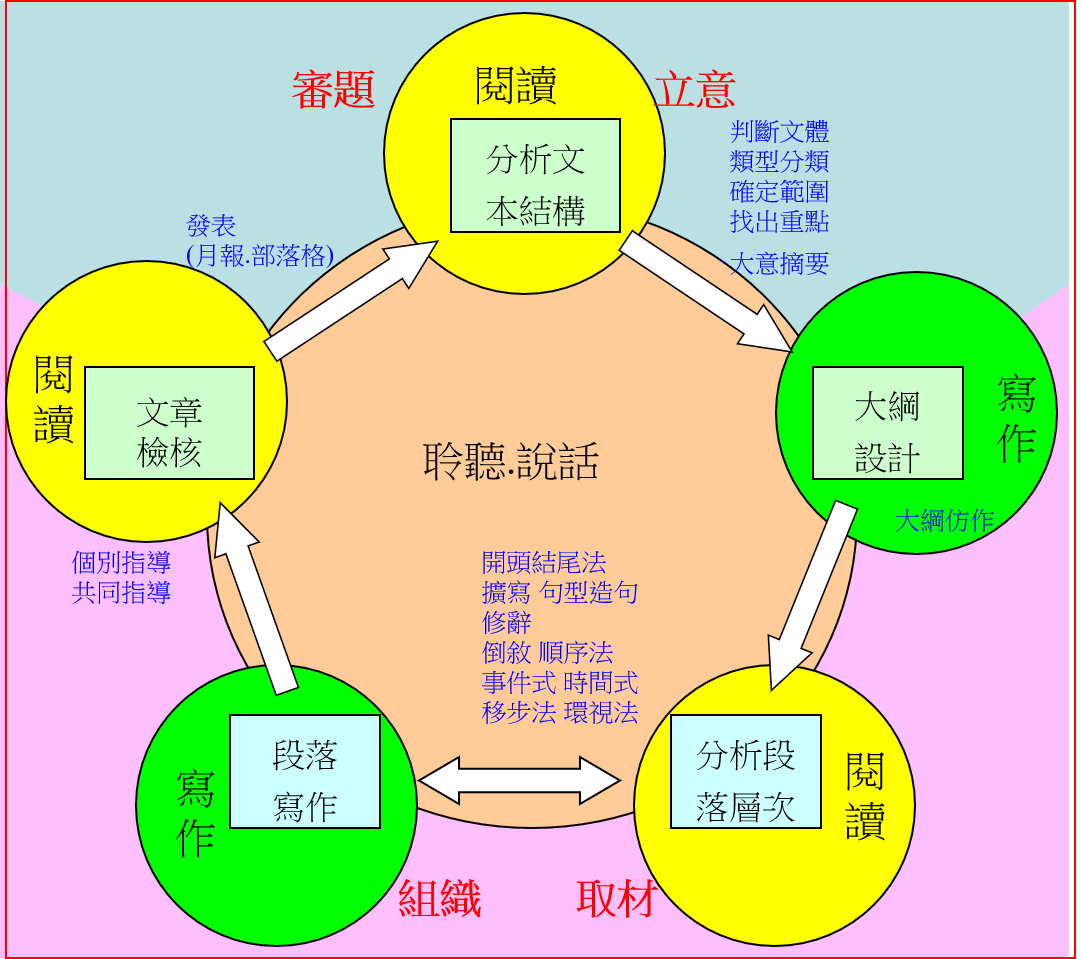 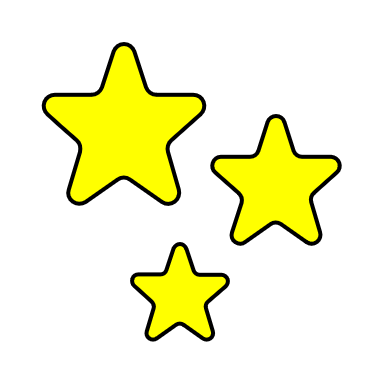 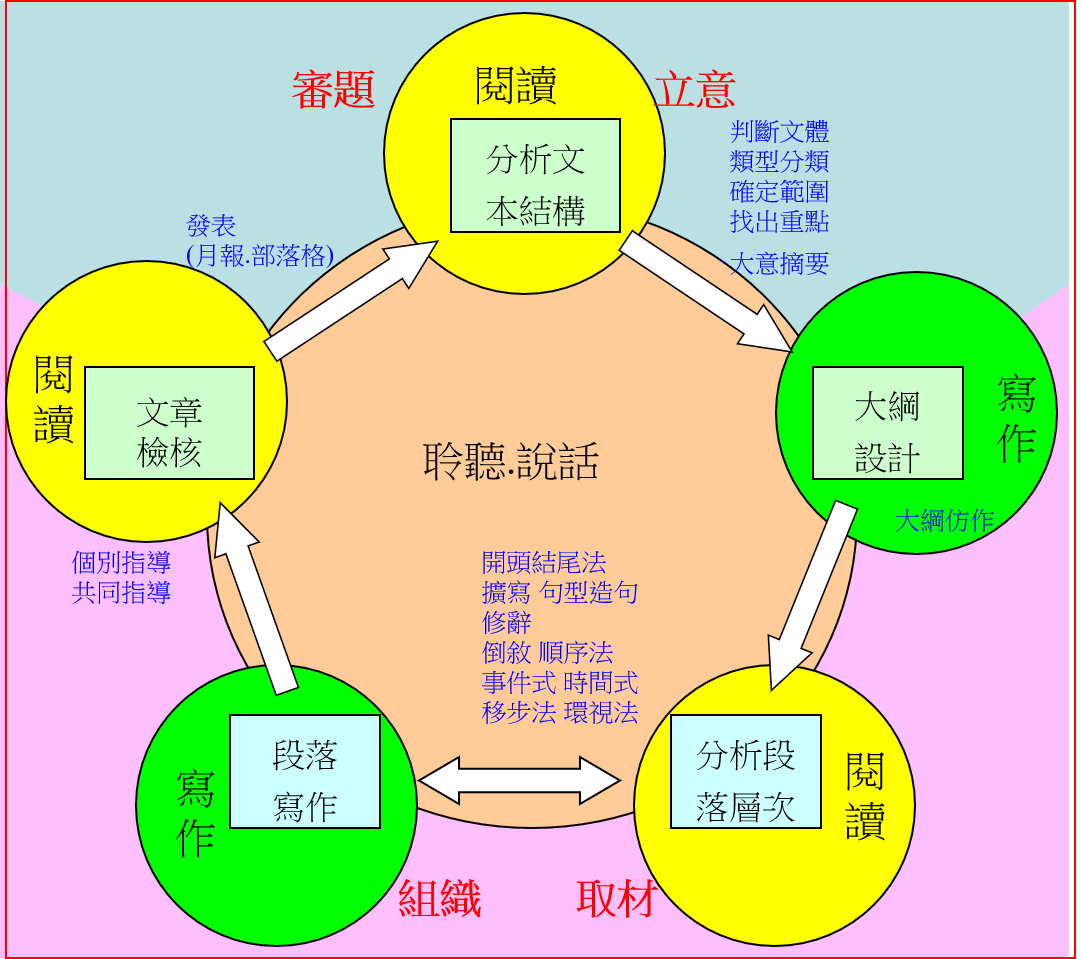 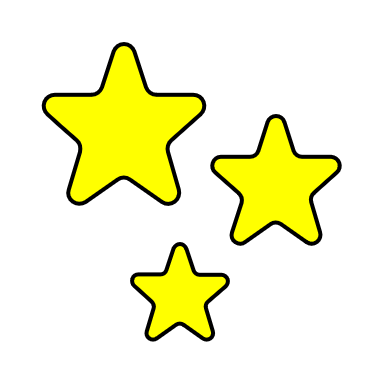     (三)教材重點：         1.讀信的藍衣女子：一般記敘文能認識阿姆斯特丹的地理位置。能說明及欣賞維梅爾的畫作風格。能以「文字運鏡」的技巧寫作。能寫出稱讚他人與描寫他人專注神情的句子。能分享畫作所傳達的情意。能了解維梅爾作畫時的心情，及不流於俗的獨特性。        2. 在黑暗中乘著音樂飛翔：故事記敘文能認知音樂欣賞範疇，不限樂曲，擴展聆聽經驗。能認識以修辭、四字語詞等寫法，進行聽覺描摹。能以恰當的聽覺摹寫，描寫出所聆聽到的聲音。能透過仔細聆聽，掌握資訊重點。能體會生活中各式聲音帶來的樂趣及心靈富足。能學習身障者克服障礙，勇敢面對人生的精神。    (四)教材特點：1.因材網線上教材    本教材特點在於以各年段學習重點為基本設計主軸，並結合因材網教材作為學生學習材料之一，有隨時、隨處可學的優勢，與學生可不斷重複複習的特色。希望以此特點激發學生自主學習的動能。        2.讀信的藍衣女子：一般記敘文本課藉由作者旅遊所見，介紹維梅爾畫作讀信的藍衣女子，說明維梅爾超越時代限制，勇於追求自我的可貴。介紹一般寫事記敘文結構段：起因、經過、結果由於本文是摘錄改寫自作家謝哲青寫給女友的情書，能夠過這樣特殊的寫作手法察覺「文字運鏡」的寫作技巧。        3. 在黑暗中乘著音樂飛翔：故事記敘文本課以盲人鋼琴家黃裕翔為主角，從音樂廳走到生活環境，將音樂欣賞的範疇由藝術音樂，擴展至生活中各種環境音的體察。除了藉本文學習如何有不一樣的音樂想像，並以文字適切描述聽覺感受；更從中感受黃裕翔不受視障阻礙，透過音樂揮灑生命色彩的精神。介紹故事寫人記敘文結構段：背景、起因、經過、結果本文利用倒敘法的敘事手法同為值得著墨的文本特點。    (五)教材難點： 1.因材網線上教材：因為講述文本的不同，因此教材的內容僅做到策略的學習，　對於部分學生來說，策略學習內容可能是困難的。         2.讀信的藍衣女子與在黑暗中乘著音樂飛翔兩篇課文自然段較先前中年級多，要切出記敘文結構段相較中年級，難度更高。文本複句較多，對於找出關鍵詞，將段落縮短成句等寫出篇意的操作步驟，相較中年級，顯得較為困難  二、學生分析    (一)學科經驗：中年級曾密集完成四大類型記敘文寫作。    (二)跨領域經驗：結合戶外教育與寫作課程。    (三)生活經驗：某些學生聽過演奏會、看過畫展，對於音樂與美術有基本認知。  三、教學重點分析    高年級摘取篇意的重點在於能夠根據文章結構段主題句摘取篇意，依據各年段不同學習重點學習摘取篇意的規則與步驟，並能學習遷移至其他文本中。    (一)閱讀教學1.圈出關鍵詞。2.找出意義段。    (二)聽說教學1.說出找出關鍵詞的原因，並聆聽其他同學想法。2.說出如此分意義段的原因，並聆聽其他同學想法。    (三)寫作教學1.串聯主題句，要利用合適的連接詞， 例如： 而且、然後、然而...等，並且避免重複使用。2.在同一句話中，重複的主詞要替換成指示代名詞，避免使用同樣的主詞。例如「我….我又...我又…」。3.要符合中文語法的長話短說，例如，句子中包含主詞、動詞及受詞。預估學生的學習難點為摘取段意有困難，以及對於中年級時學習的記敘文結構樣式的遺忘。  四、節次重點與方法策略參、教學活動設計學期開頭結尾法寫作重點補充教學三上ˇ記人摹寫　誇飾三下ˇ狀物映襯  類疊四上ˇ敘事順敘倒敘法  事件式　時間式四下ˇ寫景頂真 轉化節次教學項目(內容)方法或策略第一節概覽課文內容、分辨文體、討論意義段自主學習第二節組內討論主題句、小組共作篇章大意自主學習第三節提取篇章主旨、內容深究(以提取即推論訊息為主)自主學習第四節內容深究(以詮釋整合及比較評估為主)、句型偵查兵自主學習第五節本課寫作重點練習自主學習單元名稱在黑暗中乘著音樂飛翔/讀信的藍衣女子在黑暗中乘著音樂飛翔/讀信的藍衣女子教學年級教學年級教學年級五五課程名稱提取篇章大意提取篇章大意教學時間教學時間教學時間40’40’教材版本南一南一補充教材補充教材補充教材學案學案設計者施君潔 吳朋施君潔 吳朋本示例教學節次本示例教學節次本示例教學節次二二學習表現學習表現學習內容學習內容具體目標具體目標具體目標具體目標1-Ⅲ-1 能夠聆聽他人的發言，並簡要紀錄。1-Ⅲ-2 根據演講、新聞話語情境及其情感，聽出不同語氣，理解對方所 傳達的情意，表現適切的回應。2-Ⅲ-5 把握說話內容的主題、重要細節與結構邏輯。 2-Ⅲ-6 結合科技與資訊，提升表達的效能。 2-Ⅲ-7 與他人溝通時能尊重不同意見。5-Ⅲ-5 熟習適合學習階段的摘要策略，擷取大意。1-Ⅲ-1 能夠聆聽他人的發言，並簡要紀錄。1-Ⅲ-2 根據演講、新聞話語情境及其情感，聽出不同語氣，理解對方所 傳達的情意，表現適切的回應。2-Ⅲ-5 把握說話內容的主題、重要細節與結構邏輯。 2-Ⅲ-6 結合科技與資訊，提升表達的效能。 2-Ⅲ-7 與他人溝通時能尊重不同意見。5-Ⅲ-5 熟習適合學習階段的摘要策略，擷取大意。Ad-Ⅲ-1 意義段與篇章結構。 Ad-Ⅲ-2 篇章的大意、主旨、結構與寓意。Ad-Ⅲ-1 意義段與篇章結構。 Ad-Ⅲ-2 篇章的大意、主旨、結構與寓意。1.根據結構段主題句摘取篇意1.根據結構段主題句摘取篇意1.根據結構段主題句摘取篇意1.根據結構段主題句摘取篇意國語文核心素養具體內涵國語文核心素養具體內涵國語文核心素養具體內涵國語文核心素養具體內涵國語文核心素養具體內涵國語文核心素養具體內涵國語文核心素養具體內涵國語文核心素養具體內涵□國-E-A1　認識國語文的重要性，培養國語文的興趣，能運用國語文認識自我、表現自　　　　　 我，奠定終身學習的基礎。□國-E-A2　透過國語文學習，掌握文本要旨、發展學習及解決問題策略、初探邏輯思維，並透過體驗與實踐，處理日常生活問題□國-E-A3　運用國語文充實生活經驗，學習有步驟的規劃活動和解決問題，並探索多元知　　　　　 能，培養創新精神，以增進生活適應能力。□國-E-B1　理解與運用國語文在日常生活中學習體察他人的感受，並給予適當的回應，以達成溝通及互動的目標。□國-E-B2　理解網際網路和資訊科技對學習的重要性，藉以擴展語文學習的範疇，並培養審慎使用各類資訊的能力。□國-E-B3　運用多重感官感受文藝之美，體驗生活中的美感事物，並發展藝文創作與欣賞的基本素養。□國-E-C1　閱讀各類文本，從中培養是非判斷的能力，以了解自己與所處社會的關係，培養同理心與責任感，關懷自然生態與增進公民意識。□國-E-C2　與他人互動時，能適切運用語文能力表達個人想法，理解與包容不同意見，樂於參與學校及社區活動，體會團隊合作的□國-E-C3　閱讀各類文本，培養理解與關心本土及國際事務的基本素養，以認同自我文化，並能包容、尊重與欣賞多元文化。□國-E-A1　認識國語文的重要性，培養國語文的興趣，能運用國語文認識自我、表現自　　　　　 我，奠定終身學習的基礎。□國-E-A2　透過國語文學習，掌握文本要旨、發展學習及解決問題策略、初探邏輯思維，並透過體驗與實踐，處理日常生活問題□國-E-A3　運用國語文充實生活經驗，學習有步驟的規劃活動和解決問題，並探索多元知　　　　　 能，培養創新精神，以增進生活適應能力。□國-E-B1　理解與運用國語文在日常生活中學習體察他人的感受，並給予適當的回應，以達成溝通及互動的目標。□國-E-B2　理解網際網路和資訊科技對學習的重要性，藉以擴展語文學習的範疇，並培養審慎使用各類資訊的能力。□國-E-B3　運用多重感官感受文藝之美，體驗生活中的美感事物，並發展藝文創作與欣賞的基本素養。□國-E-C1　閱讀各類文本，從中培養是非判斷的能力，以了解自己與所處社會的關係，培養同理心與責任感，關懷自然生態與增進公民意識。□國-E-C2　與他人互動時，能適切運用語文能力表達個人想法，理解與包容不同意見，樂於參與學校及社區活動，體會團隊合作的□國-E-C3　閱讀各類文本，培養理解與關心本土及國際事務的基本素養，以認同自我文化，並能包容、尊重與欣賞多元文化。□國-E-A1　認識國語文的重要性，培養國語文的興趣，能運用國語文認識自我、表現自　　　　　 我，奠定終身學習的基礎。□國-E-A2　透過國語文學習，掌握文本要旨、發展學習及解決問題策略、初探邏輯思維，並透過體驗與實踐，處理日常生活問題□國-E-A3　運用國語文充實生活經驗，學習有步驟的規劃活動和解決問題，並探索多元知　　　　　 能，培養創新精神，以增進生活適應能力。□國-E-B1　理解與運用國語文在日常生活中學習體察他人的感受，並給予適當的回應，以達成溝通及互動的目標。□國-E-B2　理解網際網路和資訊科技對學習的重要性，藉以擴展語文學習的範疇，並培養審慎使用各類資訊的能力。□國-E-B3　運用多重感官感受文藝之美，體驗生活中的美感事物，並發展藝文創作與欣賞的基本素養。□國-E-C1　閱讀各類文本，從中培養是非判斷的能力，以了解自己與所處社會的關係，培養同理心與責任感，關懷自然生態與增進公民意識。□國-E-C2　與他人互動時，能適切運用語文能力表達個人想法，理解與包容不同意見，樂於參與學校及社區活動，體會團隊合作的□國-E-C3　閱讀各類文本，培養理解與關心本土及國際事務的基本素養，以認同自我文化，並能包容、尊重與欣賞多元文化。□國-E-A1　認識國語文的重要性，培養國語文的興趣，能運用國語文認識自我、表現自　　　　　 我，奠定終身學習的基礎。□國-E-A2　透過國語文學習，掌握文本要旨、發展學習及解決問題策略、初探邏輯思維，並透過體驗與實踐，處理日常生活問題□國-E-A3　運用國語文充實生活經驗，學習有步驟的規劃活動和解決問題，並探索多元知　　　　　 能，培養創新精神，以增進生活適應能力。□國-E-B1　理解與運用國語文在日常生活中學習體察他人的感受，並給予適當的回應，以達成溝通及互動的目標。□國-E-B2　理解網際網路和資訊科技對學習的重要性，藉以擴展語文學習的範疇，並培養審慎使用各類資訊的能力。□國-E-B3　運用多重感官感受文藝之美，體驗生活中的美感事物，並發展藝文創作與欣賞的基本素養。□國-E-C1　閱讀各類文本，從中培養是非判斷的能力，以了解自己與所處社會的關係，培養同理心與責任感，關懷自然生態與增進公民意識。□國-E-C2　與他人互動時，能適切運用語文能力表達個人想法，理解與包容不同意見，樂於參與學校及社區活動，體會團隊合作的□國-E-C3　閱讀各類文本，培養理解與關心本土及國際事務的基本素養，以認同自我文化，並能包容、尊重與欣賞多元文化。□國-E-A1　認識國語文的重要性，培養國語文的興趣，能運用國語文認識自我、表現自　　　　　 我，奠定終身學習的基礎。□國-E-A2　透過國語文學習，掌握文本要旨、發展學習及解決問題策略、初探邏輯思維，並透過體驗與實踐，處理日常生活問題□國-E-A3　運用國語文充實生活經驗，學習有步驟的規劃活動和解決問題，並探索多元知　　　　　 能，培養創新精神，以增進生活適應能力。□國-E-B1　理解與運用國語文在日常生活中學習體察他人的感受，並給予適當的回應，以達成溝通及互動的目標。□國-E-B2　理解網際網路和資訊科技對學習的重要性，藉以擴展語文學習的範疇，並培養審慎使用各類資訊的能力。□國-E-B3　運用多重感官感受文藝之美，體驗生活中的美感事物，並發展藝文創作與欣賞的基本素養。□國-E-C1　閱讀各類文本，從中培養是非判斷的能力，以了解自己與所處社會的關係，培養同理心與責任感，關懷自然生態與增進公民意識。□國-E-C2　與他人互動時，能適切運用語文能力表達個人想法，理解與包容不同意見，樂於參與學校及社區活動，體會團隊合作的□國-E-C3　閱讀各類文本，培養理解與關心本土及國際事務的基本素養，以認同自我文化，並能包容、尊重與欣賞多元文化。□國-E-A1　認識國語文的重要性，培養國語文的興趣，能運用國語文認識自我、表現自　　　　　 我，奠定終身學習的基礎。□國-E-A2　透過國語文學習，掌握文本要旨、發展學習及解決問題策略、初探邏輯思維，並透過體驗與實踐，處理日常生活問題□國-E-A3　運用國語文充實生活經驗，學習有步驟的規劃活動和解決問題，並探索多元知　　　　　 能，培養創新精神，以增進生活適應能力。□國-E-B1　理解與運用國語文在日常生活中學習體察他人的感受，並給予適當的回應，以達成溝通及互動的目標。□國-E-B2　理解網際網路和資訊科技對學習的重要性，藉以擴展語文學習的範疇，並培養審慎使用各類資訊的能力。□國-E-B3　運用多重感官感受文藝之美，體驗生活中的美感事物，並發展藝文創作與欣賞的基本素養。□國-E-C1　閱讀各類文本，從中培養是非判斷的能力，以了解自己與所處社會的關係，培養同理心與責任感，關懷自然生態與增進公民意識。□國-E-C2　與他人互動時，能適切運用語文能力表達個人想法，理解與包容不同意見，樂於參與學校及社區活動，體會團隊合作的□國-E-C3　閱讀各類文本，培養理解與關心本土及國際事務的基本素養，以認同自我文化，並能包容、尊重與欣賞多元文化。□國-E-A1　認識國語文的重要性，培養國語文的興趣，能運用國語文認識自我、表現自　　　　　 我，奠定終身學習的基礎。□國-E-A2　透過國語文學習，掌握文本要旨、發展學習及解決問題策略、初探邏輯思維，並透過體驗與實踐，處理日常生活問題□國-E-A3　運用國語文充實生活經驗，學習有步驟的規劃活動和解決問題，並探索多元知　　　　　 能，培養創新精神，以增進生活適應能力。□國-E-B1　理解與運用國語文在日常生活中學習體察他人的感受，並給予適當的回應，以達成溝通及互動的目標。□國-E-B2　理解網際網路和資訊科技對學習的重要性，藉以擴展語文學習的範疇，並培養審慎使用各類資訊的能力。□國-E-B3　運用多重感官感受文藝之美，體驗生活中的美感事物，並發展藝文創作與欣賞的基本素養。□國-E-C1　閱讀各類文本，從中培養是非判斷的能力，以了解自己與所處社會的關係，培養同理心與責任感，關懷自然生態與增進公民意識。□國-E-C2　與他人互動時，能適切運用語文能力表達個人想法，理解與包容不同意見，樂於參與學校及社區活動，體會團隊合作的□國-E-C3　閱讀各類文本，培養理解與關心本土及國際事務的基本素養，以認同自我文化，並能包容、尊重與欣賞多元文化。□國-E-A1　認識國語文的重要性，培養國語文的興趣，能運用國語文認識自我、表現自　　　　　 我，奠定終身學習的基礎。□國-E-A2　透過國語文學習，掌握文本要旨、發展學習及解決問題策略、初探邏輯思維，並透過體驗與實踐，處理日常生活問題□國-E-A3　運用國語文充實生活經驗，學習有步驟的規劃活動和解決問題，並探索多元知　　　　　 能，培養創新精神，以增進生活適應能力。□國-E-B1　理解與運用國語文在日常生活中學習體察他人的感受，並給予適當的回應，以達成溝通及互動的目標。□國-E-B2　理解網際網路和資訊科技對學習的重要性，藉以擴展語文學習的範疇，並培養審慎使用各類資訊的能力。□國-E-B3　運用多重感官感受文藝之美，體驗生活中的美感事物，並發展藝文創作與欣賞的基本素養。□國-E-C1　閱讀各類文本，從中培養是非判斷的能力，以了解自己與所處社會的關係，培養同理心與責任感，關懷自然生態與增進公民意識。□國-E-C2　與他人互動時，能適切運用語文能力表達個人想法，理解與包容不同意見，樂於參與學校及社區活動，體會團隊合作的□國-E-C3　閱讀各類文本，培養理解與關心本土及國際事務的基本素養，以認同自我文化，並能包容、尊重與欣賞多元文化。教學活動教學活動教學活動時間時間教學資源教學資源評量方式壹、準備活動  一、教師部分   (一)導學案   (二)PPT  二、學生部分   (一)學案及因材網   (二)白板筆   (三)平板電腦貳、發展活動  一、教師導學   1.回顧前一節課已完成的主題句交換修正檢核核對答案用不同顏色的筆寫出建議溝通自己如此建議的原因T:請各位同學在核對組員答案的時候，用其他顏色的筆寫下自己對同學的主題句的想法。S1:這一句很通順，也有做到長話短說。S2:這一句用了太多的連接詞。S3:如果在寫主題句的時候，有注意到主詞的使用會更好。溝通各自意義段：說出我的意義段是「……」是依據「…(文體結構)」產出的S1:我的意義段是開始、經過、結果S2:我的意義段是現在、過去、感想T介入:在講述意義段時記得要說明自己的意義段包含哪些自然段溝通主題句的內容，都是事件（Ａ）＋感受（Ｂ）S:只要找出每一個結構段中最主要的事件和感受，就可以很快找到主題句了。二、組內共學   1.請各組開始產出本課篇意，先複習產出篇意的步驟 請學生接續剛才針對預習內容的討論產出篇意，並將篇意上傳至因材網討論區中。同學們遭遇選擇關鍵詞有困難時，我採取的協助策略是：□重述文本□找出誰做什麼或什麼怎麼樣（Ａ事＋Ｂ感）□觀察這段文章是屬於哪一種結構段   2.講述工作分配注意事項展示匯報要報告下列三點報告本組結構分法：我們這組的結構分法是……報告本組大意:我們這組的大意是……匯報本組產出的過程：在討論的過程中，我們因為……把……加進去。把……換成……（修正的原因）大意書寫:注意字體大小及間距提出及回應問題  三、組間互學   1.教師選擇其中2組進行展示匯報，其他組別依據下     列檢核表進行檢核及填寫細節    2.展示匯報時間提問與補充：針對剛才發表組別的報告，請聆聽組別提出疑問或補充。……的主題句，優點是……，有做到長話短說，而且有合適的主詞、動詞及受詞，可以修改的地方是……檢查連接詞的使用，……的篇意使用過多一樣的連接詞，可以改成……檢查指示代名詞的使用，……的篇意使用過多重複的主詞，可以改成……質疑與互評：針對剛才發表組別的報告，若聆聽組別有不同意的地方，請提出自己的意見。……組這樣寫篇意的句子，我覺得……這種寫法不太能理解，請問是否可以解釋一下……組這樣寫篇意的句子，我覺得……這種寫法讓我誤解其中的意思，若是改成……你們覺得呢？……組有提到但…組沒提到的部分是…，我覺得……的比較適當，因為比較接近評估標準第(   )項    3.組間互評時間組間檢核表評分：針對剛才各組的報告進行評分。在備註區筆記：針對剛才各組的報告，在備註區填寫意見。參、綜合活動  一、總結與反思請同學試試看用心智圖的方式整理出寫課文大意的步驟和方法，以及自己覺得最難的地方。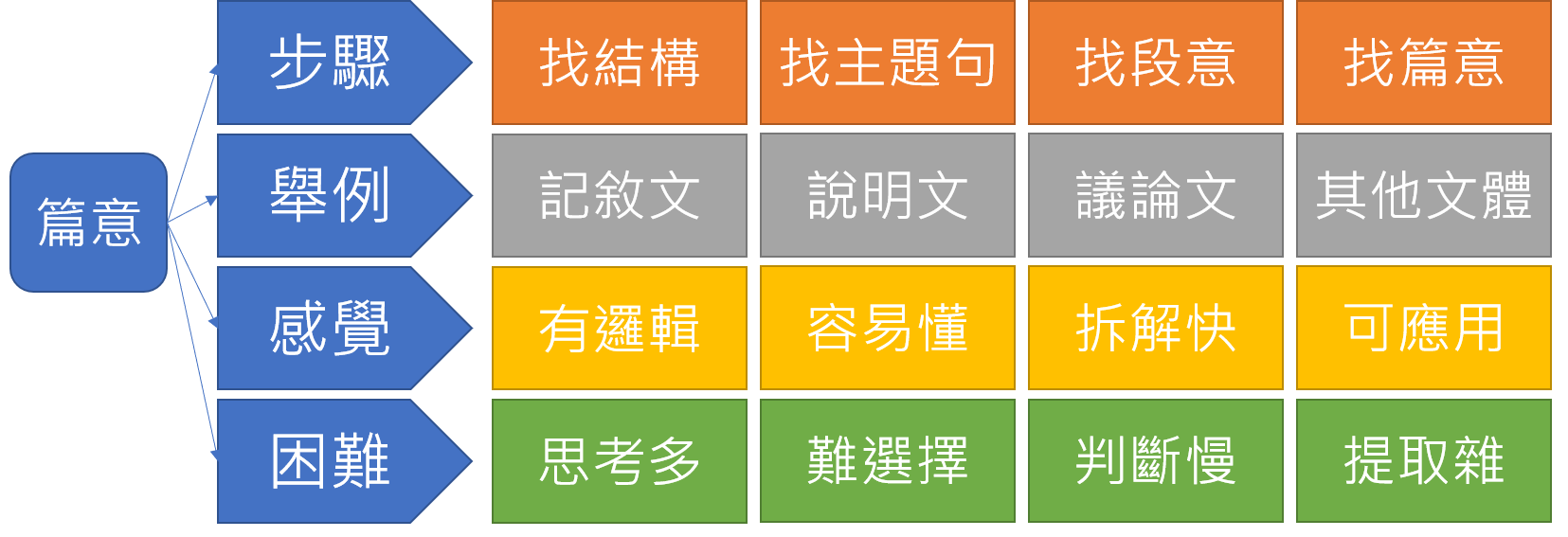 學習遷移：就已知、想知、行動這樣的思考流程，提出自己在社會科、自然科能夠進行的學習行動過程。壹、準備活動  一、教師部分   (一)導學案   (二)PPT  二、學生部分   (一)學案及因材網   (二)白板筆   (三)平板電腦貳、發展活動  一、教師導學   1.回顧前一節課已完成的主題句交換修正檢核核對答案用不同顏色的筆寫出建議溝通自己如此建議的原因T:請各位同學在核對組員答案的時候，用其他顏色的筆寫下自己對同學的主題句的想法。S1:這一句很通順，也有做到長話短說。S2:這一句用了太多的連接詞。S3:如果在寫主題句的時候，有注意到主詞的使用會更好。溝通各自意義段：說出我的意義段是「……」是依據「…(文體結構)」產出的S1:我的意義段是開始、經過、結果S2:我的意義段是現在、過去、感想T介入:在講述意義段時記得要說明自己的意義段包含哪些自然段溝通主題句的內容，都是事件（Ａ）＋感受（Ｂ）S:只要找出每一個結構段中最主要的事件和感受，就可以很快找到主題句了。二、組內共學   1.請各組開始產出本課篇意，先複習產出篇意的步驟 請學生接續剛才針對預習內容的討論產出篇意，並將篇意上傳至因材網討論區中。同學們遭遇選擇關鍵詞有困難時，我採取的協助策略是：□重述文本□找出誰做什麼或什麼怎麼樣（Ａ事＋Ｂ感）□觀察這段文章是屬於哪一種結構段   2.講述工作分配注意事項展示匯報要報告下列三點報告本組結構分法：我們這組的結構分法是……報告本組大意:我們這組的大意是……匯報本組產出的過程：在討論的過程中，我們因為……把……加進去。把……換成……（修正的原因）大意書寫:注意字體大小及間距提出及回應問題  三、組間互學   1.教師選擇其中2組進行展示匯報，其他組別依據下     列檢核表進行檢核及填寫細節    2.展示匯報時間提問與補充：針對剛才發表組別的報告，請聆聽組別提出疑問或補充。……的主題句，優點是……，有做到長話短說，而且有合適的主詞、動詞及受詞，可以修改的地方是……檢查連接詞的使用，……的篇意使用過多一樣的連接詞，可以改成……檢查指示代名詞的使用，……的篇意使用過多重複的主詞，可以改成……質疑與互評：針對剛才發表組別的報告，若聆聽組別有不同意的地方，請提出自己的意見。……組這樣寫篇意的句子，我覺得……這種寫法不太能理解，請問是否可以解釋一下……組這樣寫篇意的句子，我覺得……這種寫法讓我誤解其中的意思，若是改成……你們覺得呢？……組有提到但…組沒提到的部分是…，我覺得……的比較適當，因為比較接近評估標準第(   )項    3.組間互評時間組間檢核表評分：針對剛才各組的報告進行評分。在備註區筆記：針對剛才各組的報告，在備註區填寫意見。參、綜合活動  一、總結與反思請同學試試看用心智圖的方式整理出寫課文大意的步驟和方法，以及自己覺得最難的地方。學習遷移：就已知、想知、行動這樣的思考流程，提出自己在社會科、自然科能夠進行的學習行動過程。壹、準備活動  一、教師部分   (一)導學案   (二)PPT  二、學生部分   (一)學案及因材網   (二)白板筆   (三)平板電腦貳、發展活動  一、教師導學   1.回顧前一節課已完成的主題句交換修正檢核核對答案用不同顏色的筆寫出建議溝通自己如此建議的原因T:請各位同學在核對組員答案的時候，用其他顏色的筆寫下自己對同學的主題句的想法。S1:這一句很通順，也有做到長話短說。S2:這一句用了太多的連接詞。S3:如果在寫主題句的時候，有注意到主詞的使用會更好。溝通各自意義段：說出我的意義段是「……」是依據「…(文體結構)」產出的S1:我的意義段是開始、經過、結果S2:我的意義段是現在、過去、感想T介入:在講述意義段時記得要說明自己的意義段包含哪些自然段溝通主題句的內容，都是事件（Ａ）＋感受（Ｂ）S:只要找出每一個結構段中最主要的事件和感受，就可以很快找到主題句了。二、組內共學   1.請各組開始產出本課篇意，先複習產出篇意的步驟 請學生接續剛才針對預習內容的討論產出篇意，並將篇意上傳至因材網討論區中。同學們遭遇選擇關鍵詞有困難時，我採取的協助策略是：□重述文本□找出誰做什麼或什麼怎麼樣（Ａ事＋Ｂ感）□觀察這段文章是屬於哪一種結構段   2.講述工作分配注意事項展示匯報要報告下列三點報告本組結構分法：我們這組的結構分法是……報告本組大意:我們這組的大意是……匯報本組產出的過程：在討論的過程中，我們因為……把……加進去。把……換成……（修正的原因）大意書寫:注意字體大小及間距提出及回應問題  三、組間互學   1.教師選擇其中2組進行展示匯報，其他組別依據下     列檢核表進行檢核及填寫細節    2.展示匯報時間提問與補充：針對剛才發表組別的報告，請聆聽組別提出疑問或補充。……的主題句，優點是……，有做到長話短說，而且有合適的主詞、動詞及受詞，可以修改的地方是……檢查連接詞的使用，……的篇意使用過多一樣的連接詞，可以改成……檢查指示代名詞的使用，……的篇意使用過多重複的主詞，可以改成……質疑與互評：針對剛才發表組別的報告，若聆聽組別有不同意的地方，請提出自己的意見。……組這樣寫篇意的句子，我覺得……這種寫法不太能理解，請問是否可以解釋一下……組這樣寫篇意的句子，我覺得……這種寫法讓我誤解其中的意思，若是改成……你們覺得呢？……組有提到但…組沒提到的部分是…，我覺得……的比較適當，因為比較接近評估標準第(   )項    3.組間互評時間組間檢核表評分：針對剛才各組的報告進行評分。在備註區筆記：針對剛才各組的報告，在備註區填寫意見。參、綜合活動  一、總結與反思請同學試試看用心智圖的方式整理出寫課文大意的步驟和方法，以及自己覺得最難的地方。學習遷移：就已知、想知、行動這樣的思考流程，提出自己在社會科、自然科能夠進行的學習行動過程。7’12’12’97’12’12’9因材網學案PPTIPAD電子白板因材網學案PPTIPAD電子白板口頭評量實作評量觀察評量紙筆測驗